Бекетов ауыл советы                                                           Администрация сельского  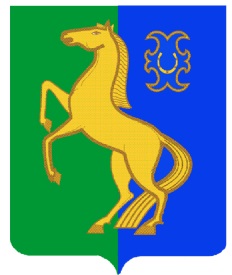 ауыл билəмəhе хакимиәте                                            поселения Бекетовский сельсовет муниципаль районының                                                       муниципального района            Йəрмəĸəй  районы                                                              Ермекеевский район Башkортостан Республиĸаhы                                            Республики Башкортостан                         ҠАРАР                                                                  ПОСТАНОВЛЕНИЕ                       24 октябрь 2022 й.	                   № 64                      24 октября  2022 г.                                                                                   О присвоении адреса                     Руководствуясь Федеральным законом от 06.10.2003. № 131-ФЗ «Об общих принципах организации  местного самоуправления  в Российской Федерации», Федеральным законом  от 28.12.2003.№ 443-ФЗ «О федеральной  информационной адресной системе и о внесении изменений в Федеральный  закон  «Об общих принципах организации местного самоуправления в Российской Федерации», Правилами присвоения, изменения и аннулирования адресов, утвержденными Постановлением Правительства Российской Федерации от 19.11.2014 № 1221            п о с т а н о в л я ю:Присвоить следующий  адрес:-  жилому помещению, расположенному на земельном участке с кадастровым номером 02:23:191201:73 присвоить адрес Российская Федерация, Республика Башкортостан,  Ермекеевский муниципальный район, Сельское поселение Бекетовский сельсовет, село Новый, улица Молодежная, дом 10.кв.2.- земельному участку с кадастровым номером 02:23:191201:73 присвоить адрес Российская Федерация, Республика Башкортостан,  Ермекеевский муниципальный район, Сельское поселение Бекетовский сельсовет, село Новый, улица Молодежная, земельный участок 10/2.     2. Контроль за исполнением настоящего постановления оставляю за собой.Глава сельского поселенияБекетовский сельсовет                                З.З.Исламова 